El 16 de septiempre, el Día de Independencia de MéxicoEl 16 de septiembre, 1810, en las primeras horas de la mañana Miguel Hidalgo y Costilla hace una decisión monumental que cambia el curso de la historia de México. 
Hidalgo, un padre católico en el pueblo de Dolores, manda el arresto de los españoles de Dolores. Luego, como de costumbre, Hidalgo suena la campana de la iglesia que normalmente usa para llamar a los indígenas (“indios” o nativos) a la misa.  Pero este día, él empieza una revolución de los indígenas y mestizos, (personas de sangre mezclada, indígena y española), contra los odiados gachupines, o españoles nativos, quienes han explotado y oprimido a los mexicanos por diez generaciones.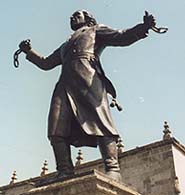 
"Mexicanos, ¡Viva México!" Hidalgo les dice a los mexicanos, quienes son miembros de la clase más baja de Nueva España (que es ahora México). Les exhorta a los mexicanos cansados y furiosos a recubrir sus tierras robadas. Muchos criollos, (españoles nacidos en México, de la segunda o tercera generación), también consideran Nueva España como su país y quieren independencia de España.  Ellos se juntan con las fuerzas mexicanas para empezar una revolución para independencia que dura once años. Hoy, todo México honra el día con una fiesta grande y celebra con este dicho famoso, el Grito de Dolores ...”¡Viva México! ¡Viva!”  *iglesia = church	  	*misa = mass 		* sangre mezclada = mixed blood *han explotado y oprimido = have exploited and oppressed		*tierras = lands		*dicho = sayingContesta las siguientes preguntas:1. Escribe una lista de las personas que viven en México en 1810, y define quiénes son.2. ¿Cómo se llamaba (was called) México antes? ¿Por qué?3. ¿Qué hace Hidalgo el 16 de septiembre, 1810, que es diferente de un día normal? 4. ¿Por qué es este día muy importante para los mexicanos?  ¿Cuál es el equivalente en los Estados Unidos?  5. Mira el video que enseña el profesor y  contesta…¿Cómo es similar a la celebración en México?